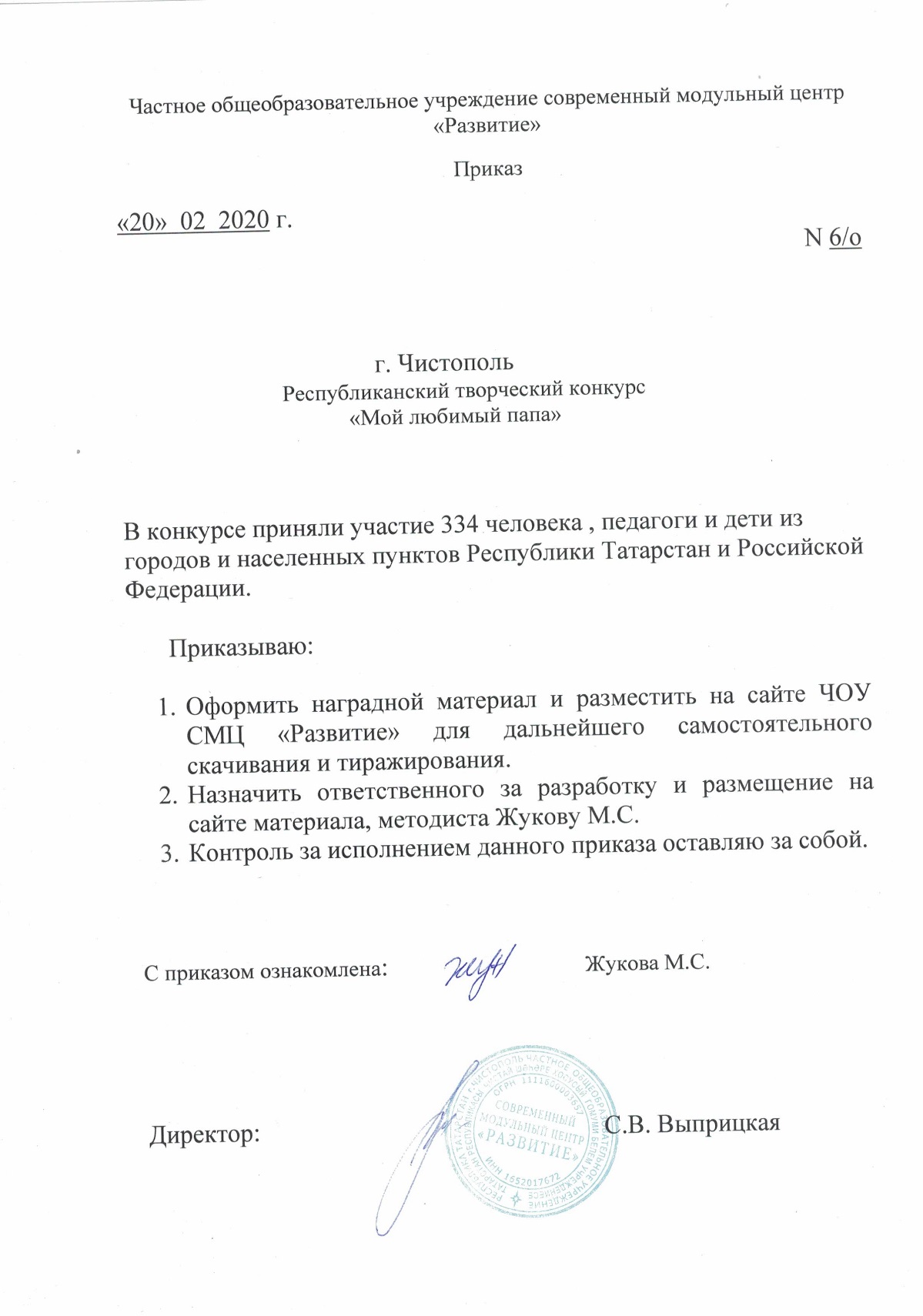 ПРОТОКОЛ Республиканского творческого конкурса «Мой любимый папа» №№ФИО участникаДолжность Название работыОбразовательное учреждение, ГородРуководительМЕСТОНоминация «Авторское стихотворение посвященное папе, дедушке»Номинация «Авторское стихотворение посвященное папе, дедушке»Номинация «Авторское стихотворение посвященное папе, дедушке»Номинация «Авторское стихотворение посвященное папе, дедушке»Номинация «Авторское стихотворение посвященное папе, дедушке»Номинация «Авторское стихотворение посвященное папе, дедушке»Номинация «Авторское стихотворение посвященное папе, дедушке»Номинация «Авторское стихотворение посвященное папе, дедушке»1Фаттахова Айсылу ФазыловнаФаттахова Айсылу Фазыловна6 лет«Мой папа лучше всех!»МБДОУ «Детский сад села Большой Сардек», Кукморского МР РТАхметшина Рафиля Зуфаровна Фаттахова Алсу Мохлисулловна2 МЕСТО2Фаттахова Алсу МохлисулловнаФаттахова Алсу МохлисулловнаУчитель«Бабаем истәлегенә»МБОУ «Гимназия с. Большой Сардек им.К.Ф.Шакирова» Кукморского МР РТ2 МЕСТО3Мутыгуулин Радмир РустамовичМутыгуулин Радмир Рустамович7 лет«Мой папа самый сильный»РТ,г. Альметьевск, Ленина 116А МБОУ Гимназия №1 им. Р. Фахретдина (МБДОУ « Городок чудес»)Мутыгуллина Эльгина Илтазеровна1 МЕСТО4Мухаметзянова ЛинараМухаметзянова Линара5 лет«Моему папе»МБДОУ Ленино – Кокушкинский детский сад «Родничок» Пестречинского муниципального районаХайреева Айгуль Рафхатовна1 МЕСТО5Сафиулина Гульфия ХайдаровнаСафиулина Гульфия Хайдаровна25 лет«О папе»МБОУ «Детский сад комбинированного вида №29», г.НижнекамскСафиулина Гульфия Хайдаровна2 МЕСТО6Хабибрахманова Зулейха ИльгизовнаХабибрахманова Зулейха Ильгизовна9 лет «Иң рәхәт урын кая? »МБОУ «Гимназия №5 Зеленодольского муниципального района РТ», г.ЗеленодольскБикмуллина Рамила Гарифулловна2 МЕСТО7Арсланова Карина АзатовнаАрсланова Карина Азатовна7 лет«Папе посвящается»МБОУ средняя общеобразовательная школа №4 Бугульминского муниципального района РТНурутдинова Румия Рафаилевна1 МЕСТО8Яковлева Дарина АлександровнаЯковлева Дарина Александровна11 лет«Про папу»МБОУ средняя общеобразовательная школа №4 Бугульминского муниципального района РТГилязева Алсу Тагзимовна2 МЕСТО9Гилязева Алсу ТагзимовнаГилязева Алсу ТагзимовнаУчитель начальных классов«С 23 февраля!»МБОУ средняя общеобразовательная школа №4 Бугульминского муниципального района РТ2 МЕСТО10Мусин Альфис ФаритовичМусин Альфис Фаритович6 лет«Бабам, әтием һәм мин» МБОУ «Сардекбашская школа» дошкольная группа. РТ, Кукморский район, с.Сардек-БашНазипова Лейсан Фаилевна1 МЕСТО11Мусин Альфис ФаритовичМусин Альфис Фаритович5 лет«Минем кадерлеләрем»МБОУ «Сардекбашская средняя школа» дошкольная группа. РТ, Кукморский район, с.Сардек-БашНугманова Айсылу Нургалиевна2 МЕСТО12Сорокина АглаяСорокина Аглая5 лет«Лучший папа»МАДОУ «Детский сад №125» комбинированного вида Кировского района г.КазаниУрмеева Римма Шаукатовна3 МЕСТО13Кабирова Зарина РифнуровнаКабирова Зарина Рифнуровна7 лет«Минем әти»МБОУ «Балтасинская СОШ» Балтасинского района РТ, пгт. БалтасиСафиуллина Лейсан Ильдаровна2 МЕСТО14Хусаинова Надежда АлександровнаХусаинова Надежда АлександровнаУчитель-логопед«Мой папа самый лучший!»МАДОУ №59 Советского района г. Казани1 МЕСТО15Доброгорский АртёмДоброгорский Артём11 лет«Любимый папа»ГБОУ "Нижнекамская школа №23 для детей с ограниченными возможностями здоровья", город НижнекамскМартемьянова Ольга Александровна2 МЕСТО16Гилязетдинова Ралина РушановнаГилязетдинова Ралина Рушановна5-6 лет«Мой дорогой папа»МБДОУ «Верхне-Арбашская средняя школа»,Кукморский районСалимзянова Гульнара Мухаметнагимовна3 МЕСТО17Ахтамзянова Азалия АндреевнаАхтамзянова Азалия Андреевна5-6 лет«Мой любимый папа»МБДОУ «Верхне-Арбашская средняя школа», Кукморский районСалимзянова Гульнара Мухаметнагимовна,2 МЕСТО18Золотухин Данил АлексеевичЗолотухин Данил Алексеевич12 лет«Мои папа и дед»МБОУ «Лицей № 35», город Нижнекамск1 МЕСТО19Кривошеева Светлана АнатольевнаКривошеева Светлана Анатольевнаучитель математики«28 молодцов, 28 удальцов!»МБОУ «Лицей № 35», город Нижнекамск1 МЕСТО20Орлов Сергей ВладимировичОрлов Сергей Владимирович12 лет«Хочу чтобы каждый об этом знал»Г. Нижнекамск Лицей № 352 МЕСТО21ТрифанкинаАнгелинаМихайловнаТрифанкинаАнгелинаМихайловна11 лет«Папа мой любимый»Филиал МБОУ «Антоновская СОШ» в с. Иж-БорискиноАптрейкина Татьяна Владимировна1 МЕСТО22БашкировРодионАнатольевичБашкировРодионАнатольевич8 лет«Любимый папочка»Филиал МБОУ «Антоновская СОШ» в с. Иж-БорискиноБерезинская Алина Юрьевна1 МЕСТО23Максимов Денис КонстантиновичМаксимов Денис Константинович6 лет«Мой папа - лучший в мире»МБДОУ "Детский сад присмотра и оздоровления №19 "Красная Шапочка" ЗМР РТ», город ЗеленодольскХайрутдинова Алевтина Валентиновна1 МЕСТО24Павлов ЯрославПавлов Ярослав5 лет«Стихотворение про папу»МБДОУ «Ленино-Кокушкинский детский сад «Родничок» Пестречинского муниципального района РТСалахова Талия Равилевна2 МЕСТО25Гатауллин Ислам АльмировичГатауллин Ислам Альмирович9 лет«Мой дедуля»МБОУ Гимназия №2 им. М.ВахитоваХамидуллина Д.М.2 МЕСТО26Рябова Яна АлексеевнаРябова Яна Алексеевна9 лет«Папе»МБОУ «СОШ №30» г. Набережные Челны РТТалипова Анна АлександровнаУЧАСТНИК27Семья НургалеевыхСемья Нургалеевых«Самый лучший папа мой….»МБДОУ «Детский сад комбинированного вида №53» НМР РТ, г. НижнекамскНазипова Н.Н.., Зайнуллова Л.А.1 МЕСТО28Алтунина Анастасия СергеевнаАлтунина Анастасия Сергеевна7 лет«Мой любимый папа»МБОУ «Гимназия №1 им. Р.Фахретдина», г. АльметьевскХайрутдинова Гузель Раисовна2 МЕСТО29Кашаева Юлианна СергеевнаКашаева Юлианна Сергеевна4 годаСтихотворение «Мой папа»МБДОУ «Черемшанкий детский сад №2 «Березка»Шарапова Венера Яхиевна2 МЕСТО30Зиганшина Зухра ГаббасовнаЗиганшина Зухра Габбасовна5 летШигырь «Минем әти»МБДОУ «Черемшанкий детский сад №2 «Березка»Шафигуллина Фарида Халиловна3 МЕСТО31Игонина Дарина ЮрьевнаИгонина Дарина Юрьевна10 лет«Мой любимый папа»МБОУ «Яковлевская основная школа» Елабужского муниципального района РТГиззатуллина Чулпан Махсутовна2 МЕСТО32Хусаинова Миляуша МаратовнаХусаинова Миляуша Маратовна4 года«Любимому папе!»МБДОУ «Детский сад №79 комбинированного вида» города КазаниБикмуллина Раиля РафаэлевнаНедышилова Марина Александровн3 МЕСТО33Абзалов Амир ДамировичАбзалов Амир Дамирович6-7 лет«Мой папа -самый лучший!»МАДОУ«Детский сад №213комбинированного вида»Советского района г.КазаниЛукьянова Галина Петровна2 МЕСТО34Идиятуллин Самат АйдаровичИдиятуллин Самат Айдарович7 лет«Папа-удалец!»МБОУ «Тетюшская СОШ №1 им. Ханжина П.С.», город ТетюшиДолгова Людмила Викторовна3 МЕСТО35Артамонов МаркАртамонов Марк6 летСтихотворение «Мой любимый папа»МБДОУ «Староильдеряковский детский сад», Аксубаевский районГлазкова Наталия Васильевна2 МЕСТО36Кучерова Ксения ИльиничнаКучерова Ксения Ильинична13 лет«Мой любимый папа»МБОУ Школа № 117, г. КазаньХамидуллина Гузель Рафиковна2 МЕСТО37Омаров Ренат ШамоглыОмаров Ренат Шамоглы10 лет«Отец»МБОУ средняя общеобразовательная школа №4 Бугульминского муниципального района РТМихеева Эльвира Гарифовна1 МЕСТО38Печинина АмираПечинина Амира7 лет« Мой любимый дедушка»МБОУ «Гимназия № 75» г. КазаньПечинина С.И., Дель К.А.,1 МЕСТО39Кириллова Каролина МаксимовнаКириллова Каролина Максимовна6 лет«Поздравляем всех мужчин!»МБДОУ "Зернышко" город ЗаинскЗиятдинова Лейсан Анасовна1 МЕСТО40Шарапов БорисШарапов Борис6 лет«Мой любимый папа»МАДОУ №53 «Крепыш» Набережные ЧелныНуриахметова Гульназ Ильязовна2 МЕСТО41Лукоянов Василий ВелерьевичЛукоянов Василий Велерьевич10 лет«Мой папа самый лучший»МБОУ «Азевская ООШ АМР РТ»Лукоянова Галина Геннадиевна1 МЕСТО42Спирина Дарья ДмитриевнаСпирина Дарья Дмитриевна4 года«Мой любимый папочка»МБДОУ «Детский сад «Березка» города Тетюши»Фуражкина Анна Васильевна1 МЕСТО43Родионова Яна ДенисовнаРодионова Яна Денисовна6 лет«Мой папа»МБДОУ «Детский сад «Березка» города Тетюши»Маргаринт Наталия Аркадьевна2 МЕСТО44Гатауллина Айзиля ФанилевнаГатауллина Айзиля Фанилевна12 лет«Летят года»МБОУ «Куркачинская СОШ Высокогорского муниципального района РТ»Абдуллина Г.И.1 МЕСТО45Фёдорова Эмилия ВасильевнаФёдорова Эмилия Васильевна12 летМБОУ «Куркачинская СОШ Высокогорского муниципального района РТ»Абдуллина Г.И.2 МЕСТО46Хайрутдинов Тимур РамилевичХайрутдинов Тимур Рамилевич8 лет«Дедушка мой дорогой»Чистополь, МБОУ «Гимназия №2»Шигапова Замиля Рафисовна2 МЕСТО47Сабирзянова Мадина ХалимовнаСабирзянова Мадина ХалимовнаИнструктор по физической культуре« Папа с нами в сердце»Г. Казань МБДОУ № 1342 МЕСТО48Максимов Денис КонстантиновичМаксимов Денис Константинович6 лет«Мой папа - лучший в мире»МБДОУ "Детский сад присмотра и оздоровления №19 "Красная Шапочка" ЗМР РТ», город ЗеленодольскХайрутдинова Алевтина Валентиновна1 МЕСТО49Муллануров Карим АйдаровичМуллануров Карим Айдарович4 года«Мой любимый папа»МБДОУ № 76 г. Нижнекамск РТМулланурова Энже Илфатовна1 МЕСТО50Хайруллина Айгуль РенатовнаХайруллина Айгуль Ренатовна7 лет«Папин праздник»МБОУ «Высокогорская СОШ №4 им. Г. Баруди Высокогорского района РТ», с. Высокая Гора, РТКаримуллина Миляуша Гилумхановна1 МЕСТО51Вавилова Дарья АлександровнаВавилова Дарья Александровна5 лет«Лучший друг!»Г.Нижнекамск МБДОУ «Детский сад №94«Соенеч»Евдокимова Ирина Андреевна1 МЕСТО52Ненарокова Валерия СергеевнаНенарокова Валерия Сергеевна7 лет«Только папа наш герой»Школа № 174, г. КазаньНенароков Сергей Валерьевич1 МЕСТО53Щелыкова Арина СергеевнаЩелыкова Арина Сергеевна9 лет«Дедушка»МБОУ «Гимназия №75», КазаньКарезина Майя Андреевна1 МЕСТО54Зиганшина Айсылу АлековнаЗиганшина Айсылу Алековна5-6 лет«Мой любимый папа»МБОУ Подлесношенталинская ООШВалеева Эльвира Рамилевна1 МЕСТО55Хаматдинов Самир ИльгизовичХаматдинов Самир Ильгизович7 лет«Әтиемә бүләккә»МБДОУ «Детский сад деревни Аш-Бузи» Кукморского муниципального района РТТимерова Гульназ Халиулловна2 МЕСТО56Стельмащук Ангелина АлександровнаСтельмащук Ангелина Александровна6 лет«Моему Папе»МАДОУ «Детский сад общеразвивающего вида №42» НМР РТМальцева Анастасия Валерьевна1 МЕСТО57Исмагилова Евгения РубиновнаИсмагилова Евгения Рубиновна5 лет«Мой папа – самый лучший»МБОДО «Центр детского творчества «Развитие» п.г.т. АктюбинскийБауэр Светлана Римовна1 МЕСТО58Беседа Егор МаксимовичБеседа Егор Максимович11 лет«Беседа с папой»МБОУ «Средняя общеобразовательная школа № 60», г. Набережные ЧелныТитова Яна Игоревна1 МЕСТО59Габдулазянова Дина АйратовнаГабдулазянова Дина Айратовна6 лет«Любимому папе»МБДОУ Ленино-Кокушкинский детский сад «Родничок»Юсупова Лилия Абдулловна2 МЕСТО60Стельмащук Ангелина АлександровнаСтельмащук Ангелина Александровна6 лет«Моему Папе»МАДОУ «Детский сад общеразвивающего вида №42» НМР РТМальцева Анастасия Валерьевна1 МЕСТО61Нянякова Ольга Владимировна Пермякова Мария НиколаевнаНянякова Ольга Владимировна Пермякова Мария Николаевнавоспитатели«Любимому деду посвящается!»МБДОУ детский сад №35 «Лейсан» ЕМР РТНянякова О.В. Пермякова М.Н.1 МЕСТО62Шарафутдинов Азат АльнуровичШарафутдинов Азат Альнурович5 лет«Мой папа лучший самый»МБДОУ «Балтасинский детский сад №3 общеразвивающего вида»Гараева Венера Мухутдисовна1 МЕСТО63Никишин Тимофей СергеевичНикишин Тимофей Сергеевич6 лет«Моему отцу»МБДОУ «Детский сад «Красная шапочка», г.ЗаинскИванова Надежда Сергеевна2 МЕСТО64Гильманов Камиль МаратовичГильманов Камиль Маратович6 лет«Мой любимый папа!»МБДОУ «Детский сад «Красная шапочка», г.ЗаинскРязанова Алия Альбертовна2 МЕСТО65Демеева Ангелина СергеевнаДемеева Ангелина Сергеевна3 года«Мой папа»МБДОУ «Ципьинский детский сад комбинированного вида»Гаврилова Нина Леонидовна2 МЕСТО66Шестаков Евгений МаксимовичШестаков Евгений Максимович4 года«Папа может»МБДОУ Д/с№26 «Семицветик» комбинированного вида Елабужского муниципального районаАхатова Зульфия Камиловна Шаймарданова Гульнара Ильгизовна1 МЕСТО67Липатов Владислав ЭдуардовичЛипатов Владислав Эдуардович4 года«От сына папе»МБДОУ Д/с№26 «Семицветик» комбинированного вида Елабужского муниципального районаПереина Людмила Михайловна Огаркова Гульнара Робертовна2 МЕСТО68Хабибуллин Ислам АйдаровичХабибуллин Ислам Айдарович4 года«Мой любимый папа»МБОУ «Балтасинский детский сад № 1 комбинированного вида»Хадиева Чулпан Мансуровна, Нургалиева Фануза Альбертовна1 МЕСТО69Макалов МихаилМакалов Михаил6 летСказка «Северное приключение моего дедушки»МБДОУ «Детский сад комбинированного вида для детей с нарушением слуха №29», г. НижнекамскКутушева Ольга Владимировна1 МЕСТО70Мингазов Радаль РайнисовичМингазов Радаль Райнисович12 лет«Что значит для меня отец?»МБОУ «Средняя общеобразовательная школа №12 с углубленным изучением отдельных предметов» Нижнекамского муниципального района РТПахомов Евгений Николаевич2 МЕСТО71Суркова Евгения ВячеславовнаСуркова Евгения Вячеславовна8 лет«Мой папа»МБОУ «Высокогорская средняя общеобразовательная школа №1», Г.Казань,пос.ж.д. станция ВысокаяГораМустафина Альбина Нураддиновна1 МЕСТО72МихайловаМайяМихайловаМайя10 лет«Папочка любимый»ГБОУ Елабужская школа –интернат дл я детей с ОВЗПаранина Валентина Павловна2 МЕСТО73Хуснутдинов ДамирХуснутдинов Дамир9 лет«Стихотворение про папу»МБОУ «Гимназия №75» г.КазаньАхмадуллина Анна Николаевна1 МЕСТО74Хамитов Амир ИльназовичХамитов Амир Ильназович5 лет«Мой папа самый лучший!»МБДОУ «Детский сад «Красная шапочка», г. ЗаинскАгзамова Альбина Анасовна2 МЕСТО75Кашапова Алина МаратовнаКашапова Алина Маратовна6 лет«Минем бабам»МБДОУ «Детский сад «Красная шапочка», г.ЗаинскГалактионова Елена Петровна Агзамова Альбина Анасовна1 МЕСТО76Филиппов Валерий ДмитриевичФилиппов Валерий Дмитриевич7 лет«Мой Папа»МБОУ «Тетюшская средняя общеобразовательная школа № 1им.Ханжина П.С.»Тетюшского района РТ, г.ТетюшиДолгова Людмила Викторовна2 МЕСТО77Федоров Егор ИгоревичФедоров Егор Игоревич7 лет«Мой любимый папа!»МБОУ «Тетюшская средняя общеобразовательная школа № 1 имени Героя Советского Союза Ханжина Павла Семёновича» Тетюшского муниципального района РТ, г.ТетюшиДолгова Людмила Викторовна2 МЕСТО78Паргереева Виктория ДмитриевнаПаргереева Виктория Дмитриевна7 лет«Папе»МБОУ «Тетюшская средняя общеобразовательная школа № 1 имени Героя Советского Союза Ханжина Павла Семёновича» Тетюшского муниципального района РТ, г.ТетюшиМикушева Вероника Романовна2 МЕСТО79Красильников Петр ОлеговичКрасильников Петр Олегович15 летСтихотворение «Мой папа»ГБОУ «Менделеевская школа для детей с ограниченными возможностями здоровья»Зайнулина Альбина Глусовна1 МЕСТО80Авксентьев Елисей СергеевичАвксентьев Елисей Сергеевич6 лет«Мой папа»МБДОУ "Детский сад комбинированного вида с группами для тубинфицированных детей № 75" НМР РТ, г. НижнекамскШаймухаметова Ландыш Закариевна3 МЕСТО81Магдануров Ранэль РуслановичМагдануров Ранэль Русланович5 лет« Мой любимый папа»МБДОУ «Детский сад общеразвивающего вида№22»Магданурова Айгуль Миннулловна2 МЕСТО82МухутдиноваСаидаИльнаровнаМухутдиноваСаидаИльнаровна6 лет«Мой папа»МБДОУ «Высокогорский детский сад «Подсолнушек» Высокогорского муниципального района, с.Высокая гораХакимова Рания Масхутовна1 МЕСТО83Хакимов Муса РанифовичХакимов Муса Ранифович6 лет«Көчле әтием»Дошкольная группа филиала МБОУ "Псякская средняя школа" в деревне Арпаяз Кукморского муниципального района РТШайхутдинова Ильмира Альбертовна3 МЕСТО84Салахутдинова Нафиса ИльясовнаСалахутдинова Нафиса Ильясовна5 лет«Җылы куллы әтием»Дошкольная группа филиала МБОУ "Псякская средняя школа" в деревне Арпаяз Кукморского муниципального района РТХабибуллина Лейсан Рустямовна3 МЕСТО85Александров ВасилийАлександров Василий5 лет«Мой папа лучше всех»МБДОУ Ленино-Кокушкинский детский сад «Родничок» Пестречинского муниципального района РТХалитова Юлия Сергеевна2 МЕСТО86Пивоварова Ксения ОлеговнаПивоварова Ксения Олеговна8 лет«Папа папочка, папуля »МБОУ «Гимназия №2», город ЕлабугаТалибуллина Гузаля Габдулахатовна1 МЕСТО87Шалина Мария СергеевнаШалина Мария Сергеевна7 лет«Папа – это счастье!»МБОУ «Гимназия №2», город ЕлабугаТалибуллина Гузаля Габдулахатовна1 МЕСТО88Романова Евгения АртёмовнаРоманова Евгения Артёмовна7 лет«Мой любимый папа»МБОУ «Гимназия №2», город ЕлабугаТалибуллина Гузаля Габдулахатовна1 МЕСТОНоминация «Поздравительная открытка для папы, дедушке»Номинация «Поздравительная открытка для папы, дедушке»Номинация «Поздравительная открытка для папы, дедушке»Номинация «Поздравительная открытка для папы, дедушке»Номинация «Поздравительная открытка для папы, дедушке»Номинация «Поздравительная открытка для папы, дедушке»Номинация «Поздравительная открытка для папы, дедушке»Номинация «Поздравительная открытка для папы, дедушке»89Фазуллин Камиль ДинаровичФазуллин Камиль Динарович6 лет«С 23 февраля!»МАДОУ города Набережные Челны «Детский сад комбинированного вида № 109 «Курай», г. Набережные ЧелныЗарипова Альбина Илгизовна3 МЕСТО90Мустафин Данис ФанисовичМустафин Данис Фанисович9 лет«Кораблик Надежды»МБОУ «СОШ№70», г.Казань.Барсукова Людмила Викторовна2 МЕСТО91Штанько АмелияШтанько Амелия5 лет«Папе с 23 февраля»МБДОУ «Детский сад 8» города АгрызПавлова Ольга Вячеславовна2 МЕСТО92Гизатуллина Радмила РамилевнаГизатуллина Радмила Рамилевна10 лет«Моему папе»МБОУ «СОШ №7» Нижнекамского муниципального района РТВалиуллина Лилия Канифовна3 МЕСТО93Мрасова Замира ДжаудатовнаМрасова Замира Джаудатовна5 лет«Открытка папе»МБДОУ Пестречинский детский сад №2 «Айгуль» Пестречинского муниципального района РТ.Мрасова Гузэл ИлгизовнаУЧАСТНИК94Сафаров РавильСафаров Равиль5 лет«Письмо папе»МБДОУ «Детский сад общеобразовательного вида № 51 «Тополек» пгт. Нижние Вязовые Зеленодольского муниципального района РТ»Когут Елена Александровна1 МЕСТО95Маммаева Моника НурулаховнаМаммаева Моника Нурулаховна5 лет«Любимому папе»МБОУ «Гимназия № 1 им. Р. Фахретдина» г. Альметьевск РТСайфуллина Альфия Ангамовна1 МЕСТО96Нагимова Эльвина АйнуровнаНагимова Эльвина Айнуровна11 лет«Поздравительная открытка для папы»МБОУ «СОШ № 7» Бавлинского муниципального района, г.БавлыГильфанова Алия Дамировна2 МЕСТО97Аминева Лилия ХатимовнаАминева Лилия Хатимовнавоспитатель«Открытка к 23 февраля»МБДОУ «Детский сад присмотра и оздоровления № 6 «Звездочка» города АзнакаевоАминева Лилия Хатимовна3 МЕСТО98Гогленкова Виктория ИвановнаГогленкова Виктория Ивановна6 лет« Открытка для папы, дедушке»г.Казань МАДОУ №334Сунгатуллина Гузелия Назымовна3 МЕСТО99Ахмадиев Айдар ЭльвировичАхмадиев Айдар Эльвирович7 лет«С Днем защитника Отечества!»МБДОУ «Детский сад комбинированного вида №14 «Родничок» г.Азнакаево РТСултанова Светлана Салимовна2 МЕСТО100Усманов Ислам ХалимовичУсманов Ислам Халимович9 летОткрытка” с 23 февраля”МБОУ « Пшенгерская начальная школа – детский сад», учитель начальных классов, Арский муниципальный район, РТГаляутдинова Илюза Рифовна3 МЕСТО101Гилязутдинов Булат ШамилевичГилязутдинов Булат Шамилевич4 года«с 23 Февраля»МБДОУ №76 «Ветерок» г. Набережные ЧелныЗарипова Инзиля Рафаэловна3 МЕСТО102Никитин ДаниилНикитин Даниил5 лет«Мой любимый папа»МАДОУ №334 Кировского района г.КазаниКаканова Оксана АлексеевнаУЧАСТНИК103Нурмехаметова ЯсминаНурмехаметова Ясмина5 лет«Папе с 23 февраля»МБДОУ «Детский сад 8» города АгрызОбухова Елена ЮрьевнаУЧАСТНИК104Тойманов ДмитрийТойманов Дмитрий7 лет«23 февраля»МБДОУ № 36, Нижнекамск РТМакарова Галина ИгоревнаУЧАСТНИК105Зайнуллина Елена НиколаевнаЗайнуллина Елена Николаевнаучитель истории и обществознанияВидео "Самый лучший в мире папа"МБОУ "Лесно-Калейкинская СОШ, Альметьевский район, пос.ж/д ст.КалейкиноЗайнуллина Елена Николаевна1 МЕСТО106Хайбрахманова Калерия РишатовнаХайбрахманова Калерия Ришатовна12 лет«Мой любимый дедуля»МБОУ «Лицей № 35», город Нижнекамск3 МЕСТО107Бочкарева Ева ИгоревнаБочкарева Ева Игоревна10 лет«Поздравительная открытка папе»МБОУ «СОШ №37», г.НижнекамскХаметова Рамиля РаилевнаУЧАСТНИК108Силаков МатвейСилаков Матвей5 лет«Самолёт для папы»МБДОУ №51 «Тополёк» Зеленодольский район, пгт Нижние ВязовыеФазлова Елена Петровна3 МЕСТО109Саетов Айнур РазифовичСаетов Айнур Разифович5 лет«Спасибо за мирное небо над головой!»МБДОУ – детский сад «Гульчачак» Тукаевского муниципального района РТСитдикова Гульчачак РафовнаУЧАСТНИК110Сайфуллина Сайда ИльнуровнаСайфуллина Сайда Ильнуровна4 года«С праздником папочка»МБОУ "Староибрайкинская средняя общеобразовательная школа Аксубаевского муниципального района ( дошкольный уровень)Мусина Гюзель Вакиловна3 МЕСТО111Усманова Алина ИльшатовнаУсманова Алина Ильшатовна4 года«Любимому папе»МБОУ «Тавзарская начальная школа-детский сад», РТ, Балтасинский районГильмутдинова Гузель ДамировнаУЧАСТНИК112Хафизов Азамат АлмазовичХафизов Азамат Алмазович5 лет«Любимому дедушке»МБОУ «Тавзарская начальная школа-детский сад», РТ, Балтасинский районНазипова Гульшат ФердинатовнаУЧАСТНИК113Лашков Арсений ВадимовичЛашков Арсений Вадимович17 лет«Мой папа - столяр»ГБОУ «Казанская школа №76 для детей с ограниченными возможностями здоровья»Гильмутдинова Халидя ЯкубовнаУЧАСТНИК114Гайнетдинов Радик НаилевичГайнетдинов Радик Наилевич10 лет«Открытка для папы»МБОУ «Средняя общеобразовательная школа № 151 с углубленным изучением отдельных предметов», г. КазаньДанчина Вясимя Гаязутдиновна1 МЕСТО115Сиразетдинова Камиля КамилевнаСиразетдинова Камиля Камилевна5 летВидеоролик «Мой любимый папа»Г.Казань МАДОУ «ЦРР-Детский сад №378»Захарова Марина Борисовна1 МЕСТО116Ахметова Эльвира ГабдулахатовнаАхметова Эльвира Габдулахатовнапреподаватель изобразительного искусства«Ты-особенный, потому что ты-ПАПА!»МБУДО «Детская школа искусств» Нижнекамского муниципального района РТУЧАСТНИК117Салахов Рашит ГильфановичСалахов Рашит Гильфанович10 лет«С Днем защитника Отечества!»ГБОУ «Нижнекамская школа №23», г.НижнекамскЗарипова Эльвира КашабиевнаУЧАСТНИК118Карамуллин Дамир ИльнаровичКарамуллин Дамир Ильнарович7 лет«Открытка для папы»МБДОУ № 75, НижнекамскМельникова Зиля УйловнаУЧАСТНИК119Полякова Аделина СергеевнаПолякова Аделина Сергеевна7 лет«Подарочный набор»МБДОУ «Детский сад комбинированного вида №53» НМР РТ, г. НижнекамскПолякова Ирина ЮрьевнаУЧАСТНИК120Каримова Лия ИльнаровнаКаримова Лия Ильнаровна9 лет«Я люблю папу»МБОУ «СОШ №33» НМР РТ, г. НижнекамскВалиахметова З.А.УЧАСТНИК121Касимова Маргарита ИрековнаКасимова Маргарита Ирековна9 лет«Дедушка любимый»МБОУ «СОШ №33» НМР РТ, г. НижнекамскВалиахметова З.А.УЧАСТНИК122Нуриева Нафиса АйдаровнаНуриева Нафиса Айдаровна5 летОткрытка «С днем Защитника Отечества»МБОУ «Детский сад села Большой Сардек» Кукморского муниципального района РТМуратова Ландыш ГильмутдиновнаУЧАСТНИК123Парамонова Злата ВасильевнаПарамонова Злата Васильевна5 лет«Рубашка с сюрпризом»МБДОУ «Детский сад комбинированного вида№40 «Солнышко» ЗМР РТ» Республика Татарстан, Зеленодольский район, пгт. ВасильевоБачева Ольга Владимировна, Кувшинова Елена ВладимировнаУЧАСТНИК124Плаксин Сергей АлексеевичПлаксин Сергей Алексеевич8-10 лет«Открытка для папы»МБОУ «Тетюшская СОШ № 1 им. Ханжина П.С.», г. Тетюши РТКондакова Галина БорисовнаУЧАСТНИК125Аминов Артур ДанилевичАминов Артур Данилевич4 года«С 23 февраля!»МБДОУ "Детский сад комбинированного вида №14 "Родничок" города Азнакаево Азнакаевского муниципального района РТМухаметшина Гульфина Габдулахатовна3 МЕСТО126Кагарманова Алия РузалиновнаКагарманова Алия Рузалиновна4 годаПапе с 23 февраля!»МБДОУ "Детский сад комбинированного вида №14 "Родничок" города Азнакаево Азнакаевского муниципального района РТМухаметшина Гульфина Габдулахатовна3 МЕСТО127Латыпова Арина РуслановнаЛатыпова Арина Руслановна5 лет«Открытка ко Дню Защитника»РТ МБДОУ № 76, город НижнекамскГалимуллина Лилия КашабиевнаУЧАСТНИК128Николаев Игорь АлевтиновичНиколаев Игорь Алевтинович3 года«Первым делом самолеты»РТ МБДОУ № 76, город НижнекамскГильфанова Гульнара Фирдависовна3 МЕСТО129Фардиев Карим РафисовичФардиев Карим Рафисович4 года«Кораблик для любимого папы»РТ МБДОУ № 76, город НижнекамскФардиева Чулпан Шайхулловна3 МЕСТО130Хисматуллина Римма РафаиловнаХисматуллина Римма РафаиловнаПедагог- психолог«Крепкая опора, надежное плечо!»РТ МБДОУ № 76, город НижнекамскУЧАСТНИК131Закирова Мадина ИльнуровнаЗакирова Мадина Ильнуровна3 года«С праздником 23 февраля!»РТ МБДОУ № 76, город НижнекамскСафиуллина Гульчачак Ильдусовна3 МЕСТО132Муртазин Ранель РишатовичМуртазин Ранель Ришатович3 года«Мой подарок папе и дедушке»РТ МБДОУ № 76, город НижнекамскМинебаева Альбина Ильдусовна3 МЕСТО133Горелкина ВарвараГорелкина Варвара7 лет«Подарок от дочки»МБДОУ №23 «Золотой колосок»Гарипова Лилия Сабировна3 МЕСТО134Юнусова Малика РамисовнаЮнусова Малика Рамисовна4 года«Папа – мой защитник!»МБДОУ «Центр развития ребенка – детский сад № 95 «Мы» Нижнекамского муниципального района РТ, г.НижнекамскКасаткина Юлия Сергеевна1 МЕСТО135Мустафин Карим РобертовичМустафин Карим Робертович3 года«Мой Герой!»МБДОУ «Высокогорский детский сад «Подсолнушек» с. Высокая гора РТМустафина Фания МаликовнаУЧАСТНИК136Шарапова Малика ФаритовнаШарапова Малика Фаритовна5 лет«Мой папа, лучше всех!»МБДОУ «Высокогорский детский сад « Подсолнушек» с. Высокая гора РТМустафина Фания МаликовнаУЧАСТНИК137Минияров Рафик Ренатович Минияров Амаль РафиковичМинияров Рафик Ренатович Минияров Амаль РафиковичПодставка для рисованияМБДОУ «Детский сад «Березка» с.Кармалы» НМР РТМиниярова Алена ДаулетовнаБуслаева Татьяна Викторовна1 МЕСТО138Александров Артемий ЭдуардовичАлександров Артемий Эдуардович3 года«Моему замечательному папе»МБДОУ «Детский сад села Нырья» Кукморского муниципального района РТМихайлова Ирина Леонидовна1 МЕСТО139Венедиктова Владислава ВладимировнаВенедиктова Владислава Владимировна« Открытка на 23 февраля»МБОУ « Школа № 88» Приволжского района г. КазаниГубайдуллина Гульназ РамиловнаУЧАСТНИК140Стрелкова София СтаниславовнаСтрелкова София Станиславовна4 года«открытка для папы»МБДОУ «Детский сад № 243» Г.КазаньРженева Валентина ВладимировнаУЧАСТНИК141Газимов Султан ЗахировичГазимов Султан Захирович5 лет«Кораблик на воде»МБОУ «Тюнтерский СОШ»(дошкольное отделение)Газимова Сюмбель ГабдульбаУЧАСТНИК142Кириллова Каролина МаксимовнаКириллова Каролина Максимовна6 летОткрытка папе: "С днем Защитника Отечества"МБДОУ "Зернышко" город ЗаинскСтаркова Эльвира Ахметгареевна3 МЕСТО143Калимуллин Айрат АйдаровичКалимуллин Айрат Айдарович6 лет«Любимому папе»МБДОУ №23, г. Лениногорск РТДенисова Мария Петровна2 МЕСТО144Архипов Алессандро АделевичАрхипов Алессандро Аделевич11 лет«Я и папа»МОУ «Средняя общеобразовательная школа №117» Авиастроительного района г.КазаниБаязитова Гульфина ФагимовнаУЧАСТНИК145Хасбиуллин АскарХасбиуллин Аскар4 года«Кораблик»МБДОУ «Подсолнушек» Высокогорского района РТВафина Гульсина Фоатовна3 МЕСТО146Салахова ЭвелинаСалахова Эвелина7 лет«Самому лучшему папе на свете»МБДОУ «Детский сад № 26 комбинированного вида» «АБВГДейка» г ЧистопольМисбахова А. В., Сарыкова М. И2 МЕСТО147Трунова УльянаТрунова Ульяна6 лет«Защитнику отечества посвящается…»МБДОУ «Детский сад № 26 комбинированного вида» «АБВГДейка» г ЧистопольМисбахова А. В., Сарыкова М. И3 МЕСТО148Ибрагимов АмирИбрагимов Амир6 лет«Папе»МБДОУ Ленино – Кокушкинский детский сад «Родничок» Пестречинского муниципального районаГалимзянова Алсу Рифнуровна3 МЕСТО149Шаяхметова Диляра АйратовнаШаяхметова Диляра Айратовна«Открытка папе»МАДУ «Центр развития ребенка – детский сад №92 «Ладушки» г. НижнекамскМонахова Елена ГеннадьевнаУЧАСТНИК150Якупов РанельЯкупов Ранель3 года«Открытка своими руками на 23 февраля»МБДОУ «Шугуровский детский сад - Солнышко» МО «ЛМР» РТ с. Шугурово Лениногорский муниципальный район РТНуртдинова Лейсан КамиловнаУЧАСТНИК151Нигаметзянова Алия РамисовнаНигаметзянова Алия Рамисовна5 лет«Подарок папе ко Дню Отечества»МБДОУ «Детский сад села Туембаш»Шарафиева Дамира ГабдулловнаУЧАСТНИК152Моисеенко Елизавета АндреевнаМоисеенко Елизавета Андреевна5 летПоздраувительная видеооткрытка для папы «Мой самый лучший папа»МАДОУ «Детский сад № 311» Московского района г.Казани РТТазиева Резида Фагимовна1 МЕСТО153Набиева Вероника ФидаиловнаНабиева Вероника Фидаиловна15 лет«Любимому папе»МБОУ «Средняя общеобразовательная школа №8», г.НижнекамскСаяпова Диляра Тимуровна3 МЕСТО154Ахметова Дина ЛенаровнаАхметова Дина Ленаровна5 лет«С душой, от всего сердце»МБДОУ № 50, город НижнекамскФасахова Гузель Ильдусовна3 МЕСТО155Ахунов Адель ВагизовичАхунов Адель Вагизович6 лет«Открытка ко Дню Победы»МБДОУ «Детский сад «Березка» города Тетюши»Миронова И.В.УЧАСТНИК156Калинина Вика ВладимировнаКалинина Вика Владимировна5 лет«Поздравляю, папу»МБДОУ «Детский сад «Березка» города Тетюши»Гафурова Фирая ИльясовнаУЧАСТНИК157Подгорнова Дарья СергеевнаПодгорнова Дарья Сергеевна4 года«Самолёт»МБДОУ «Детский сад «Березка» города  Тетюши»Исламова Светлана  Эдуардовна3 МЕСТО158Назмутдинов Айрат МаратовичНазмутдинов Айрат Маратович5 лет«Мой папа самый сильный»МБДОУ «Ципьинский детский сад комбинированного вида»Журавлева Марина НиколаевнаУЧАСТНИК159Назмутдинов Айрат МаратовичНазмутдинов Айрат Маратович5 лет«Мой папа самый сильный»МБДОУ «Ципьинский детский сад комбинированного вида»Журавлева Марина Николаевна1 МЕСТО160Мэмиева Зилия СердаровнаМэмиева Зилия Сердаровна5 лет«Подарок папе»МБОУ «Чутаевская начальная школа – детский сад»Нургалиева Гульнар Бариевна3 МЕСТО161Исламова Камиля ИльгизовнаИсламова Камиля Ильгизовна11 лет« Моему любимому»СОШ № 27, НижнекамскЕвдокимова Н.Б.УЧАСТНИК162Галимова КаринаГалимова Карина6-7 лет«Папочке»г.Чистополь МБДОУ «Детский сад № 23общеразвивающего вида «Сказка»Королева Ольга Анатольевна2 МЕСТО163Каримова Ясмина РаилевнаКаримова Ясмина Раилевна5 лет«Папе дорогому кораблик подарю»РТ, Балтасинский район, МБДОУ «Сардыкский детский сад»Зямилева Алсу Рафаэлевна3 МЕСТО164Андреев Егор ДмитриевичАндреев Егор Дмитриевич5 лет«Папа – это Вам не просто так! Папа знает, что и как!»МБДОУ "Детский сад присмотра и оздоровления №19 "Красная Шапочка" ЗМР РТ», город ЗеленодольскХайрутдинова Алевтина Валентиновна2 МЕСТО165Финк Алисия АнтоновнаФинк Алисия Антоновна3 года«Я верю в супер героя- это мой Папа»МБДОУ "Детский сад присмотра и оздоровления №19 "Красная Шапочка" ЗМР РТ», город ЗеленодольскХайрутдинова Алевтина Валентиновна3 МЕСТО166Абдрахманова Гульнара СулаймановнаАбдрахманова Гульнара СулаймановнаВоспитатель высшей категории«Любимому защитнику»МБДОУ «Детский сад №63 «Жемчужинка» Город Набережные ЧелныСычева Надия ИсмагиловнаУЧАСТНИК167Сафин Камиль ИрековичСафин Камиль Ирекович7 лет«Подарок для папы»МБОУ «Высокогорская средняя общеобразовательная школа №3» РТМорозова Елена Федоровна2 МЕСТО168Лукоянова Ева ЕвгеньевнаЛукоянова Ева Евгеньевна7 лет«Подарок для папы»МБОУ «Высокогорская средняя общеобразовательная школа №3» РТМорозова Елена Федоровна3 МЕСТО169Творческий коллективТворческий коллектив6 лет«Аты- баты, шли солдаты»МБДОУ «Детский сад №286 компенсирующего вида» г.КазаниСабирова Раиса МударисовнаЛукоянова Марина АндреевнаУЧАСТНИК170Шайдуллин Альберт АйдаровичШайдуллин Альберт Айдарович5 лет«Мой любимый папа»МБДОУ «Детский сад комбинированного вида №5»   г. Лениногорска РТГукЮлияПетровна2 МЕСТО171Зайцева Анастасия АлександровнаЗайцева Анастасия Александровна4 года«Папа мне пример во всем, он защитник лучше всех»МБДОУ Пестречинский детский сад №2 «Айгуль» Пестречинского муниципального района РТ.Гайнутдинова Гулия ХамитовнаУЧАСТНИК172Фадеева Дарина СергеевнаФадеева Дарина Сергеевна6 лет«Открытка для папы»МБДОУ Пестречинский детский сад №2 «Айгуль» Пестречинского муниципального района РТШакирова Фания АхатовнаУЧАСТНИК173Гизатуллина Амина ИльназовнаГизатуллина Амина Ильназовна5 лет«Дорогому дедушке»МБДОУ- д/с «Зилэйлук» Тукаевского муниципального района РТГатауллина Рузалия Гаптрахмановна3 МЕСТО174Байрамова Зарина ОлеговнаБайрамова Зарина Олеговна10 лет« Папа! С 23 февраля!»ГБОУ «Нижнекамская школа №23 для детей с ограниченными возможностями здоровья»Хайруллина Гульнур АзгаровнаУЧАСТНИК175Смирнов Максим СергеевичСмирнов Максим Сергеевич10 лет« 23 февраля!»ГБОУ «Нижнекамская школа №23 для детей с ограниченными возможностями здоровья»Лебедева Снежана ВладимировнаУЧАСТНИК176Салахов Карим ИльдаровичСалахов Карим Ильдарович4-5 лет«С праздником тебя, мой папа»МБОУ Подлесношенталинская ООШВалеева Эльвира Рамилевна3 МЕСТО177Гумерова Ралина РустемовнаГумерова Ралина Рустемовна8 лет«Спасибо за мир!»МБОУ «СОШ №33» НМР РТ, г. НижнекамскЗалалитдинова Чулпан Идрисовна3 МЕСТО178Минзянова Лиана РадиковнаМинзянова Лиана Радиковна9 лет«Я помню! Я горжусь!»МБОУ «СОШ №33» НМР РТ, г. НижнекамскЗалалитдинова Чулпан Идрисовна1 МЕСТО179Вилданов Султан РасуловичВилданов Султан Расулович6 лет«Наши портреты»МБДОУ «Детский сад деревни Аш-Бузи» Кукморского муниципального района РТАбдуллина Фирдания МансуровнаУЧАСТНИК180Шакуров Даниэль РамилевичШакуров Даниэль Рамилевич7 лет«Мой любимый папа»МАОУ «Гимназия 57», г. Набережные ЧелныХузина Л.Х.3 МЕСТО181Зеленовский Мирон ГермановичЗеленовский Мирон Германович7 лет«Подарок для папы»МБОУ «Высокогорская средняя общеобразовательная школа №3» РТМорозова Елена ФедоровнаУЧАСТНИК182Тетеря ДанилТетеря Данил3 года«Подарок для папы»МАДОУ «Детский сад № 97 комбинированного вида» Московского района г.КазаниМикеладзе Циури Иосибовна3 МЕСТО183Шестаков Евгений МаксимовичШестаков Евгений Максимович4 года«Любимому папе»МБДОУ Д/с№26 «Семицветик»комбинированного вида Елабужского муниципального районаАхатова Зульфия Камиловна Шаймарданова Гульнара ИльгизовнаУЧАСТНИК184Валиев Алмаз МарселевичВалиев Алмаз Марселевич6 лет«С днем защитника Отечества»МБОУ «Нуринерская средняя общеобразовательная школа» Балтасинского муниципального района РТ (дошкольное образование)ТляковаЗульфида КафиловнаУЧАСТНИК185Нуруллин Айназ АзатовичНуруллин Айназ Азатович7 лет«Мой папа десант»МБДОУ «Татарско-Толкишский детский сад» Чистопольский район РТСафина Фания ИльдусовнаУЧАСТНИК186Сайфуллина Елизавета РаисовнаСайфуллина Елизавета Раисовна6 лет«Для тебя!»Г.Казань МБДОУ №83Хаертдинова Динара Ильдаровна Логинова Ия АндреевнаУЧАСТНИК187Панова Ульяна АндреевнаПанова Ульяна Андреевна7 лет«С праздником, дорогие папы!»МБОУ «Тетюшская СОШ №1 им. Ханжина П.С.»Канаева Наталья НиколаевнаУЧАСТНИК188Сафиуллин Фарид ИльдаровичСафиуллин Фарид Ильдарович6 лет«Моему защитнику!»МБДОУ «Детский сад «Красная шапочка», г.ЗаинскГалактионова Елена Петровна Агзамова Альбина Анасовна3 МЕСТО189Казанцева Фаниля ФанисовнаКазанцева Фаниля Фанисовнавоспитатель«Ты наш герой!»МБДОУ детский сад «Ромашка», Тукаевский район с.Новотроицкое, РТКазанцева Фаниля ФанисовнаУЧАСТНИК190Кашина Алсу МаратовнаКашина Алсу Маратовнавоспитатель«Наш защитник!»МБДОУ детский сад «Ромашка», Тукаевский район с.Новотроицкое, РТКашина Алсу МаратовнаУЧАСТНИК191Гусев Александр АнтоновичГусев Александр Антонович9 лет«Папуле, от маленькой копии»МБОУ «СОШ № 151» г. КазаньМотыгуллина Венера Гильмулловна2 МЕСТО192Сахарнов Даниэль АлексеевичСахарнов Даниэль Алексеевич7 лет«С 23 Февараля!»МБОУ «Тетюшская средняя общеобразовательная школа № 1им.Ханжина П.С.»Тетюшского района РТ, г.ТетюшиДолгова Дюдмила Викторовна3 МЕСТО193Хуснутдинов ДамирХуснутдинов Дамир9 лет«Сказка про дедушку»МБОУ «Гимназия №75» г.КазаньАхмадуллина Анна Николаевна1 МЕСТО194Сажин Богдан АлександровичСажин Богдан Александрович3-4 года«Мой любимый дедушка»МБДОУ №23 г. ЧистопольЖенихова Л. М. Данилова О. А1 МЕСТО195Тухватуллина РаминаТухватуллина Рамина7 лет«Бәйрәм белән әтием”МБДОУ «Детский сад №4», г.ЧистопольЗагидуллина Альфия Фаатовна,2 МЕСТО196Творческий коллективТворческий коллектив6 лет«Звезда для героя!»МБДОУ «Детский сад №286 компенсирующего вида» г.КазаниЗакирова Людмила АлександровнаУЧАСТНИК197Халилов ИсламХалилов Ислам4 года«Поздравляю папу!!!»МБДОУ Высокогорский деский сад «Подсолнушек» Высокогорского муниципального районаГарифуллина Алсу Римовна3 МЕСТО198Шакирзянов Ислам ИскандеровичШакирзянов Ислам Искандерович7 лет«Слава героям!»МБОУ «Средняя общеобразовательная школа №7» Нижнекамского муниципального района РТБадуртдинова Алсу Рафаэлевна2 МЕСТО199Каримова Элина АйнуровнаКаримова Элина Айнуровна6 лет«Открытка для папы»МБДОУ «Детский сад комбинированного вида№52 «Сказка» города Набережные Челны»Семенова Алина Юрьевна3 МЕСТО200Набиуллин Раиль РавилевичНабиуллин Раиль Равилевич5 лет«Инструменты для папы»МАДОУ «Детский сад общеразвивающего вида №74» НМРТ город Нижнекамск.Садыкова Флёра Рафаэлевна Хусаенова АлсуУЧАСТНИК201Садыков Рустем РуслановичСадыков Рустем Русланович11 лет«Чайки над волной»МБОУ «Средняя общеобразовательная школа №33 с углубленным изучением английского языка» НМРТ город НижнекамскБурганова Дина Емельяновна3 МЕСТО202Садыков Райдан РуслановичСадыков Райдан Русланович7 лет«Парашютист»МБОУ «Средняя общеобразовательная школа №33 с углубленным изучением английского языка» НМРТ город НижнекамскГазизова Наталья ПетровнаУЧАСТНИК203Мифтахова Амина ИльшатовнаМифтахова Амина Ильшатовна6 лет«С 23 февраля»МАДОУ «Детский сад общеразвивающего вида №74» НМРТ город НижнекамскБурганова Лилия ГаптелхайевнаУЧАСТНИК204Исаева Ангелина АндреевнаИсаева Ангелина Андреевна4 года« открытка»МБДОУ "Ципьинский детский сад комбинированного вида»,ЦипьяФазулзянова Р.И.,3 МЕСТО205Пивоварова Ксения ОлеговнаПивоварова Ксения Олеговна8 лет«Люби мому папе!»МБОУ «Гимназия №2», город ЕлабугаТалибуллина Гузаля Габдулахатовна3 МЕСТОНоминация «Авторская сказка про папу, дедушке»Номинация «Авторская сказка про папу, дедушке»Номинация «Авторская сказка про папу, дедушке»Номинация «Авторская сказка про папу, дедушке»Номинация «Авторская сказка про папу, дедушке»Номинация «Авторская сказка про папу, дедушке»Номинация «Авторская сказка про папу, дедушке»Номинация «Авторская сказка про папу, дедушке»206Хисматуллин Айназ ИльдаровичХисматуллин Айназ Ильдарович10 лет«Мой супергерой»МБОУ Татарско-русская средняя общеобразовательная школа №10Исмагилова Миляуша Расиховна1 МЕСТО207Лушников Эрик АзатовичЛушников Эрик Азатович4 года«Мой папа»МБДОУ «Черемшанкий детский сад №2 «Березка»Савелькина Радифя Якубовна2 МЕСТО208Бахтиева ЭмилияБахтиева Эмилия7 лет«Помним, гордимся»МБДОУ №12 «Росинка»Халимова Гульнара Ахтямовна2 МЕСТО209Вафина Кадрия ИдрисовнаВафина Кадрия Идрисовнавоспитатель«Мой любимый папа Вафин Идрис Габдрахманович»МАДОУ ЦРР – детский сад №92 «Ладушки» НМР РТ, НижнекамскВафина Кадрия Идрисовна1 МЕСТО210Вирясова София АндреевнаВирясова София Андреевна4 года«Маленький танчик»МБДОУ детский сад № 24 «Росинка» г. ЕлабугаТарасова Т.М Васильева В.П1 МЕСТО211Ислюков Тимур ИгоревичИслюков Тимур Игоревич6 лет«Отцовское слово»МБДОУ «Детский сад «Березка» города Тетюши»Уланова Любовь Анатольевна1 МЕСТО212Cкрябин Данила АлекандровичCкрябин Данила Алекандрович4 года«Сказка про папу и дедушку»МБДОУ "Детский сад общеразвивающего вида №31 "Чишмэ" ЗМР РТХабибуллина Гульназ Гусмановна1 МЕСТО213Миллер Екатерина ВикторовнаМиллер Екатерина Викторовна4 годаСказка «Как мы с братом, папой и дедушкой на рыбалку ходили»МБДОУ «Черемшанкий детский сад №2 «Березка»Носова Екатерина Юрьевна1 МЕСТО214Творческий коллективТворческий коллектив5-6 летСказка-шумелка «Лучше деда не найти!»МАДОУ «Детский сад № 339 комбинированного вида» Московского района г. КазаниАбульханова Дильбар Сабирзяновна Сычева Инна Гурьевна1 МЕСТО215Гильманова Асель МаратовнаГильманова Асель Маратовна4 года«Ветерок»МБДОУ «Детский сад «Красная шапочка», г.ЗаинскГулюшова Анна Расимовна1 МЕСТО216Хуснутдинов ДамирХуснутдинов Дамир9 лет«Сказка про дедушку»МБОУ «Гимназия №75» г.КазаньАхмадуллина Анна Николаевна1 МЕСТО217Салимов Расул АльбертовичСалимов Расул Альбертович6 лет«Махровая роза»МАДОУ № 43, г.НижнекамскНизамова Люция Сафиулловна, Гатауллина Фануза Хамитовна,1 МЕСТО218Ибрагимова Рузиля РафисовнаИбрагимова Рузиля Рафисовна11 лет«Как Папа Лень из дома прогонял»МБОУ «Средняя общеобразовательная школа №60», г. Набережные ЧелныРакипова Юлия Рустамовна2 МЕСТОНоминация  Фотоколлаж «Я и папа, дедушка»Номинация  Фотоколлаж «Я и папа, дедушка»Номинация  Фотоколлаж «Я и папа, дедушка»Номинация  Фотоколлаж «Я и папа, дедушка»Номинация  Фотоколлаж «Я и папа, дедушка»Номинация  Фотоколлаж «Я и папа, дедушка»Номинация  Фотоколлаж «Я и папа, дедушка»Номинация  Фотоколлаж «Я и папа, дедушка»219219Зиннатов Булат13 лет«Мой любимый папа!»ГБОУ Елабужская школа-интернат для детей с ОВЗХисматова Чулпан Ильясовна3 МЕСТО220220Шакирова Рината Наиловна6 летФотоколлаж «Я и папа»МАДОУ № 43, г.НижнекамскНизамова Люция Сафиулловна3 МЕСТО221221Агафонова Алена3 года«Мой Любимый папа»МБДОУ Детский сад №4 г.ЧистопольЗдобнова В.И.1 МЕСТО222222Имамразиева Рамиля Радиковна4 года«Деда, папа, я – веселая семья»МБДОУ детский сад №35 «Лейсан» ЕМР РТ, город ЕлабугаГайнуллина Лейсан Наилевна Валиуллова Энзе Рашитовна3 МЕСТО223223Гумеров Тимур5 лет«Хочу похожим быть на папу.»МБДОУ «Детский сад комбинированного вида №14 «Родничок», город АзнакаевоМиргалиева Гузелия Дамировна1 МЕСТО224224Тагирова Карина5 лет«Папа мой, он лучше всех»МБДОУ «Детский сад комбинированного вида №14 «Родничок», город АзнакаевоРавилова Альфия Ринатовна1 МЕСТО225225Садыков Данияр5 лет«Папа, как тебя люблю я»МБДОУ «Детский сад комбинированного вида №14 «Родничок», город АзнакаевоМиргалиева Гузелия ДамировнаРавилова Альфия Ринатовна,1 МЕСТО226226Гайнетдинова Алина Ренатовна4 года«Я и папа, дедушка»МБОУ «Гимназия № 1 им. Р. Фахретдина» г. Альметьевска РТСайфуллина Альфия Ангамовна2 МЕСТО227227Мустафина Ясмина Айратовна5 лет«Мой папа и я – большие друзья!»РТ город Нижнекамск МАДОУ «Центр развития ребенка-детский сад № 92 «Ладушки»Гайнанова Руфия РавилевнаУЧАСТНИК228228Латыпов Нурислам6 лет«Будем в армии служить»МБДОУ «Детский сад присмотра и оздоровления № 6 «Звездочка» города АзнакаевоАминева Лилия Хатимовна2 МЕСТО229229Шишкина Полина Павловна11 лет«С Днем защитника Отечества, деда !»МБОУ "Лицей №35", г.Нижнекамск РТКривошеева Светлана Анатольевна1 МЕСТО230230Шишкин Леонид Павлович8 лет«В здоровом теле – здоровый дух!»МБОУ "Средняя общеобразовательная школа №3" г.Нижнекамска РТШугурова Лилия Хусаиновна1 МЕСТО231231Салимуллина Диана Артуровна8 лет«Мой любимый папа»МБОУ «Гимназия 152», г.КазаньТолпекина Ольга Николаевна1 МЕСТО232232Пенькова Софья Александровна3 года«Моя гордость»МБДОУ детский сад «Солнышко» Аксубаевского МР, пгт АксубаевоМинханова Татьяна Викторовна Хафизова Гузель Рашитовна3 МЕСТО233233Арсланова Карина Азатовна7 лет«Это мой папа!»МБОУ средняя общеобразовательная школа №4 Бугульминского муниципального района РТНурутдинова Румия Рафаилевна2 МЕСТО234234Мубаракзянова Милана Ленаровна6 лет«Вместе мы сила»МБДОУ №9 «Алёнушка» Зеленодольского муниципального района РТКрайнова Елена ВикторовнаУЧАСТНИК235235Жильцов Кирилл4-5 лет«Папа, дедушки и я – вместе навсегда!»МАДОУ №311 Московского района г. КазаниБелоногова Екатерина Сергеевна1 МЕСТО236236Кузьмин Александр Сергеевич8 лет«23 февраля-День Защитника Отечества»МБОУ «Средняя общеобразовательная школа №39», город Набережные ЧелныГалимзянова Феруза Баходировна1 МЕСТО237237Лобанов Сережа Константинович6 летФотоколлаж «Мой лучший папа»МБДОУ «Детский сад №31 г. Лениногорска» муниципального образования «Лениногорский муниципальный район» РТСабитова Диляра ринатовна2 МЕСТО238238Романов Альберт Алексеевич9 лет«Моя опора»ГБОУ «Нижнекамская школа №23», НижнекамскАхмадуллина Альфия Радифовна1 МЕСТО239239Пещеров Елисей5 лет«Я и папа, дедушка»МБДОУ № 36, Нижнекамск РТМахмутова Гульнара Ринатовна3 МЕСТО240240Шакирова Зарина Фаридовна7 лет«Мой папа самый лучший»МБОУ Гимназия №32, город НижнекамскГазизова Файруза ГабдельахатовнаУЧАСТНИК241241Максимова Карина Оле-говна6 лет«Дружная семья»МБДОУ «Детский сад №4» ЧМР РТБелякова Альфира Ильдусовна3 МЕСТО242242Канноев Тимур Дмитриевич4 года«Защитники Родины»МБДОУ «Детский сад №4» ЧМР РТЗдобнова Вера Ильинична3 МЕСТО243243Дыганов Данил Романович3 года«Самый лучший папа»МБДОУ «Детский сад общеразвивающего вида №3 «Колосок» с. Айша Зеленодольского муниципального района РТ»Голубева Ирина Геннадьевна3 МЕСТО244244Ефремова Кира Константиновна5 лет«Я и папа»МБДОУ «Детский сад общеразвивающего вида №3 «Колосок» с. Айша Зеленодольского муниципального района РТ»Никитина Елена Геннадиевна2 МЕСТО245245Камалов Айдар Дамирович9 летФотоколлаж «Счастливое детство – это когда есть папа»МБОУ «Средняя общеобразовательная школа № 151 с углубленным изучением отдельных предметов», г. КазаньДанчина Вясимя Гаязутдиновна3 МЕСТО246246Гринев Георгий Константинович6 лет« Мой папа самый крутой»МБДОУ №75, НижнекамскМельникова Зиля Уйловна2 МЕСТО247247Кутилин Арсений Константинович6 лет«Мой любимый папа»МБДОУ «75, НижнекамскМедникова Валентина Валерьевна3 МЕСТО248248Андронова Арина3 года«Мы с папой лучшие друзья»МБДОУ « Детский сад комбинированного вида №53» НМР РТ , г. НижнекамскУглинских Юлия Николаевна1 МЕСТО249249Якупова Алиса Айдаровна3 года«Счастье ребенка»МБДОУ «Детский сад комбинированного вида №14 «Родничок» города Азнакаево Азнакаевского района РТГалявова Рима МавлетзяновнаУЧАСТНИК250250Нуртдинов Радель Ильгизарович3 года«Кормушка для птиц»МБДОУ «Детский сад для детей раннего возраста №1 «Аист»Валиахметова Р.М., Миннегалеева И.Я.УЧАСТНИК251251Зиннатова Аделя Ленаровна6 лет«Я и папа, дедушка»МБДОУ «Детский сад №79 комбинированного вида» города КазаниЗиннатова Алсу Ильгизаровна2 МЕСТО252252Бурганов Мурат Тимурович4 года«Домик строили для птиц»МБДОУ «Детский сад общеразвивающего вида №47» НМР РТ Г. НижнекамскКнязева Надежда Михайловна3 МЕСТО253253Саетмухаметова Марьям Фанисовна4 года« Любимый папа»МБДОУ "Детский сад комбинированного вида №14 "Родничок" города Азнакаево Азнакаевского муниципального района РТМухаметшина Гульфина ГабдулахатовнаУЧАСТНИК254254Борзунов Юра Сергеевич3-4 года«Я-будущий солдат»МАДОУ«Детский сад №213комбинированного вида»Советского района г.КазаниНазмутдинова Фарида Равилевна2 МЕСТО255255Мухаметзянова Алия Ильназовна3-4 года«Я с папой и с дедулей в космос полечу…»МАДОУ«Детский сад №213комбинированного вида»Советского района г.КазаниНазмутдинова Фарида Равилевна1 МЕСТО256256Загитов Тимур Ринатович3-4 года«Всегда беру пример от отца и бабая »МАДОУ«Детский сад №213комбинированного вида»Советского района г.КазаниНазмутдинова Фарида Равилевна2 МЕСТО257257Юсупзянова Амира Маратовна«Мои защитники»МАДОУ«Детский сад №213комбинированного вида»Советского района г.КазаниАбзалова Земфира Юсуповна2 МЕСТО258258Нигматзянов Рамазан Айратович4 года«Дедушка,папа и я»МБДОУ «Детский сад с.Туембаш»Галимзянова Рамиля МиннеахметовнаУЧАСТНИК259259Камалеева Амина Алмазовна6 лет« Лучшие друзья»МБДОУ №5 «Белочка», Зеленодольского района, РТНиколаева Мария АлександровнаУЧАСТНИК260260Шафигуллин Амир Ильнароович4 года«Я и папа, дедушка»МАДОУ « Детский сад № 252»Нуриева Надежда СергеевнаУЧАСТНИК261261Бойко Кирилл Олегович5 лет«Я и папа – лучшие друзья!»МБДОУ «Центр развития ребенка – детский сад № 95 «Мы» Нижнекамского муниципального района РТ, г.НижнекамскГалактионова Айгуль РустамовнаУЧАСТНИК262262Мингалеева Эвелина6 лет«Я и мой папа»МАДОУ «Детский сад № 125» г. КазаньПечинина С.И.1 МЕСТО263263Шарипова Элина Альбертовна11 лет«Я и папа, дедушка»МБОУ «Политехнический лицей №182» Кировского района г.КазаниЗагидуллина Гульзия Фаризовна2 МЕСТО264264Шерстобитов Сергей Алексеевич9 лет«Я и папа ,дедушка»МБОУ «Гимназия №2» ,г.ЧистопольШигапова Замия РафисовнаУЧАСТНИК265265Пермякова Виктория АндреевнаПермякова Ирина Анатольевна6 лет«Я с папой мир познаю»МБДОУ "Детский сад комбинированного вида №29" НМР РТ, город НижнекамскСафина Алия Марсовна1 МЕСТО266266Мингазов Ранель Реналевич3 года«Я счастливый»МБДОУ №23 «Золотой колосок», ЗеленодольскАхметзянова Айгуль Рашитовна2 МЕСТО267267Исламов Румин Данирович10 лет«Мы – команда!»МБОУ «Средняя общеобразовательная школа№8 г. АзнакаевоРТХикматова Рамиля ФандасовнаУЧАСТНИК268268Багаутд инова Ралина Ильсуровна10 лет«Вы-защита мне всегда!»МБОУ «Средняя общеобразовательная школа№8 г. АзнакаевоРТХикматова Рамиля Фандасовна2 МЕСТО269269Хакимов Гамир Рамисович5 лет«Я и папа, дедушка»МБДОУ «Черемшанский детский сад «Ландыш» село ЧеремшанШайдуллина Лилия АхтямовнаУЧАСТНИК270270Кириллова Каролина Максимовна6 лет«Мой любимый папа»МБДОУ «Детский сад Зернышко» г.ЗаинскФирсова Наталья Ивановна3 МЕСТО271271Шарафутдинова Амиля Маратовна4 года«Мой любимый папа»МБДОУ №34 «Гульчечек» город Зеленодольск РТ3 МЕСТО272272Донцов Руслан Викторович4 года«Самый лучший в мире папа»МБДОУ детский сад № 24 «Росинка» г. ЕлабугаТарасова Т.М. Васильева В.П1 МЕСТО273273Майоров Ярослав Вячеславович3 года«Мой любимый папочка»МБДОУ детский сад № 24 «Росинка» г. ЕлабугаТарасова Т.МВасильева В.П.2 МЕСТО274274Исмагилов Амир Айратович6 лет«Мой любимый папа»МАДОУ «Детский сад № 226 комбинированного вида» Кировского района г.КазаниЧулюкова Наталья Сергеевна1 МЕСТО275275Садриева Диляра Эльнаровна4 года«Мы-маленькие помощники»МАДОУ «Детский сад № 226 комбинированного вида» Кировского района г.КазаниГаязова Эльза Валиахметовна3 МЕСТО276276Лукоянова Лариса Алексеевнавоспитатель«Мой любимый папа может все!»МАДОУ «Детский сад № 226 комбинированного вида» Кировского района г. КазаниУЧАСТНИК277277Христич Людмила Валентиновнавоспитатель«Мой любимый папа может все!»МАДОУ «Детский сад № 226 комбинированного вида» Кировского района г. Казани1 МЕСТО278278Биктимиров Самир3 года«Мой любимый папа»МАДОУ №114 «Челнинская мозаика»Гайнутдинова Розалия Зиннуровна1 МЕСТО279279Соловьев Артем Артемович6 лет«Есть на кого ровняться»МБДОУ № 50, город НижнекамскСпиридонова Алия Миннерустамовна3 МЕСТО280280Хафизов Аскар Алмазович12 лет«Я и папа, дедушка»МБОУ «Куркачинская СОШ Высокогорского муниципального района РТ»Абдуллина Г.ИУЧАСТНИК281281Карсакова Карина Юрьевна4 года«Я и мой любимый папа»МБДОУ "Детский сад общеразвивающего вида №31 "Чишмэ" ЗМР РТХабибуллина Гульназ Гусмановна3 МЕСТО282282Галяутдинова Зарина Рамилевна4 года«Я и мой любимый папа»МБДОУ "Детский сад общеразвивающего вида №31 "Чишмэ" ЗМР РТХабибуллина Гульназ Гусмановна2 МЕСТО283283Жалдак Елена Александровна8 лет«На вечную память…»МБОУ «Гимназия №3», г. ЗеленодольскГараева Лилия ШамиловнаУЧАСТНИК284284Трифонова Милена Ивановна7 лет«Мой любимый папа»МБОУ «СОШ №27 с УИОП», ДЭБЦ, НМР РТАбанина Светлана Михайловна1 МЕСТО285285Исмагилова Сафина Ильясовна7 лет«Мой любимый дедушка»МБОУ «СОШ №27 с УИОП», ДЭБЦ, НМР РТАбанина Светлана Михайловна,3 МЕСТО286286Елистратов Кирилл Николаевич7 лет«Папа мой – любимый и родной»МБОУ «СОШ №27 с УИОП», ДЭБЦ, НМР РТАбанина Светлана Михайловна3 МЕСТО287287Фомина Яна Антоновна7 лет«Мой любимый папочка»МБОУ «СОШ №27 с УИОП», ДЭБЦ, НМР РТАбанина Светлана Михайловна1 МЕСТО288288Хайруллин Алмаз Наилевич7 лет«Мой папа – самый лучший»МБОУ «СОШ №27 с УИОП», ДЭБЦ, НМР РТАбанина Светлана Михайловна2 МЕСТО289289Мурунова Александра Станиславовна7 лет«Я горжусь своим папой!»МБОУ «СОШ №27 с УИОП», ДЭБЦ, НМР РТАбанина Светлана Михайловна1 МЕСТО290290Фаррахова Арина Равилевна7 лет«Мой любимый папа»МБОУ «СОШ №27 с УИОП», ДЭБЦ, НМР РТАбанина Светлана Михайловна1 МЕСТО291291Фаррахова Арина Равилевна7 лет«Мой любимый дедушка»МБОУ «СОШ №27 с УИОП», ДЭБЦ, НМР РТАбанина Светлана Михайловна1 МЕСТО292292Хазиев Ильназ Ленарович8 лет«Мой папа»МБОУ «СОШ №27 с УИОП», ДЭБЦ, НМР РТАбанина Светлана Михайловна3 МЕСТО293293Воронин Всеволод Александрович6 лет«Славе – не меркнуть. Традициям – жить!»МБДОУ «Центр развития ребёнка-детский сад №90 «Подсолнушек»Салимова Оксана Фаритовна2МЕСТО294294Гумерова Латифа Танзилевна7 лет«Моя семья»МБДОУ «Детский сад села Туембаш»Гиниятуллина Эльмира АльбертовнаУЧАСТНИК295295 Ульянов Миша6 лет«Я и папа»МАДОУ «Детский сад №125 комбинированного вида», г. КазаньБоженко Любовь Петровна3 МЕСТО296296Набиуллина Даша6 лет«Я и папа»МАДОУ «Детский сад №125 комбинированного вида», г. КазаньБелова Гузель Рашатовна2 МЕСТО297297Абдуллин Дамир Леонидович12 летМБОУ «Нурминская средняя общеобразовательная школа» Балтасинского муниципального района РТ (школа-центр компетенции в электронном образовании)Закирова Ландыш Павловна3 МЕСТО298298Кириллова Вероника Александровна«Мы с папой за здоровый образ жизни»МБОУ Богородская СОШ,Пестречинский район,с.БогородскоеГаврилина Светлана НиколаевнаБаранова Светлана АнатольевнаУЧАСТНИК299299Абдуллин Дамир Ленарович12 летМБОУ «Нурминская средняя общеобразовательная школа» Балтасинского муниципального района РТ (школа-центр компетенции в электронном образовании)Закирова Ландыш Павловна3 МЕСТО300300Волкова Таисия Владимировна6 лет«Папа может»МБДОУ Пестречинский детский сад №2 «Айгуль» Пестречинского муниципального района РТШакирова Фания АхатовнаУЧАСТНИК301301Мухамедзянов Иван Дмитриевич6 лет«Мой любимый папа»МБДОУ Пестречинский детский сад №2 «Айгуль» Пестречинского муниципального района РТХабибуллина Ания АхметовнаУЧАСТНИК302302БурдинаАнастасияПавловна5 лет«Мой любимый папа»МБДОУ «Детский сад комбинированного вида №5»   г. Лениногорска РТГук Юлия Петровна3 МЕСТО303303Волков Мирон Ильич, Волков Назар Ильич5 лет«Вместе с папой!»МБДОУ « Детский сад № 350 комбинированного вида» г.КазаниСубботина Елена Владимировна3 МЕСТО304304Аблязова Эмилина Дамировна6 лет«Я и папа»МБДОУ "ЦРР-детский сад №14 "Родничок"" г.Лениногорска "ЛМР" РТХаритонова Фаузия Зябировна3 МЕСТО305305Набиуллин Родион Русланович5 лет«Я и папа»МБДОУ "ЦРР-детский сад №14 "Родничок"" г.Лениногорска "ЛМР" РТНурмухаметова Гульназ Нурисламовна2 МЕСТО306306Мешков Виталий Александрович6 лет«Я и мой любимый папа»МБДОУ Д/с №53 НМР РТКуршакова Елена Владимировна Антонова Елена Алексеевна2 МЕСТО307307Савельева Ульяна Владимировна5 лет«Мои любимые»МБДОУ Ленино-Кокушкинский детский сад «Родничок»Канафина Миляуша Галаутдиновна2 МЕСТО308308Титов Алексей ВладимировичТитов Максим Алексеевич«С23 февраля»МАДОУ№80 Муниципальное образовательное учреждение «Детский сад общеразвивающего вида№80»Ахметзянова Назира Хаззятовна1 МЕСТО309309Басыров Камиль Ильнарович7 лет«Я и мой папа»МАОУ «Гимназия 57», г. Набережные ЧелныХузина Л.Х.2 МЕСТО310310Газизов Карим Ильшатович6 лет«Защитники отечества»МБДОУ «Детский сад комбинированного вида №29», г. НижнекамскБаязитова Гузель Абубакеровна Ярославлева Виктория Николаевна1 МЕСТО311311Майорова Елизавета Руслановна9 лет«Мы с папой все делаем вместе»МБОУ "Гимназия №152" Кировского района г.КазаниТолпекина О.Н2 МЕСТО312312Асылгараева Рания Рамилевна4 года«Прогулка с дедом»МБДОУ детский сад №35 «Лейсан» ЕМР РТПермякова М.Н. Нянякова О.В.3 МЕСТО313313СаттароваСаидаРустемовна5 лет«Папа и дедушка мои самые близкие»МБДОУ «Балтасинский детский сад №3 общеразвивающего вида»Шарафиева Гузелия Наилевна1 МЕСТО314314Накипов Расим Марселевич6 лет«Дружно живем»МБОУ «Нуринерская средняя общеобразовательная школа» Балтасинского муниципального района РТ (дошкольное образование)Калимулина Гульфина Нургаязовна3 МЕСТО315315Камалиев Ильшат Ильясович6 лет«Мой любимый папа»МБОУ «Нуринерская средняя общеобразовательная школа» Балтасинского муниципального района РТ (дошкольное образование)Гимадиева Зульфия Мухамматовна2 МЕСТО316316Хабибуллин Ислам Айдарович4 года«Мой любимый папа»МБОУ «Балтасинский детский сад № 1 комбинированного вида»Хадиева Чулпан Мансуровна, Нургалиева Фануза Альбертовна1 МЕСТО317317Гибадуллин Бенджамин Радикович4 года«Я и папа»МБДОУ «Детский сад «Красная шапочка», г.ЗаинскГулюшова Анна РасимовнаУЧАСТНИК318318НаумовДанил10 лет«Три поколения»ГБОУ Елабужская школа –интернат дл я детей с ОВЗПаранина Валентина Павловна3 МЕСТО319319Зотова Эвелина Алексеевна7 лет«11 ипостасей моего папочки или почему мне с папой весело»МБОУ «Тетюшская СОШ №1 им. Ханжина П.С.»Канаева Наталья Николаевна1 МЕСТО320320МифтаховаСветланаВалерьевнавоспитатель«Мои любимые!»МБДОУ детский сад «Ромашка», Тукаевский район с.Новотроицкое, РТМифтахова Светлана Валерьевна2 МЕСТО321321Нигматуллин Аскар Айдарович4 года«Самый лучший папа»МБДОУ «Детский сад № 286 компенсирующего вида»Фархутдинова Аделя Дамировна Сорокина Светлана Дмитриевна3 МЕСТО322322Филиппов Валерий Дмитриевич7 лет«Я и дедушка – лучшие друзья»МБОУ «Тетюшская средняя общеобразовательная школа № 1им.Ханжина П.С.»Тетюшского района РТ, г.ТетюшиДолгова Дюдмила Викторовна1 МЕСТО323323Шмидт Ульяна6 лет«С 23 февраля папочка»МАДОУ « Детский сад № 125», г. КазаньКурносова Светлана Александровна1 МЕСТО324324Хайруллина Нафиса Ильнаровна4 года«С праздником, любимые!»МБОУ «Тавзарская начальная школа-детский сад», РТ, Балтасинский район, д.Тау ЗарыНазипова Гульшат ФердинатовнаУЧАСТНИК325325Давлетшин Арслан Альертович4 года«Мой любимый папа»МАДОУ «Детский сад № 226 комбинированного вида» Кировского района г.КазаниХайрутдинова Разина Узбековна3 МЕСТО326326Каримова Айсылу Зульфатовна5 лет«Мой любимый папа»МБДОУ «Карелинский детский сад общеразвивающего вида" Балтасинского муниципального района РТАбдуллина Зульфия Салиховна2 МЕСТО327327Габдуллина Злата Руслановна5 лет«Я любимый папа»МБДОУ "ЦРР-детский сад №14 "Родничок"" г.Лениногорска "ЛМР" РТНурмухаметова Гульназ Нурисламовна2 МЕСТО328328Миннеханова Раиля Рамилевна«Я и папа»МБОУ «СОШ №8 г.Азнакаево» РТГалиева Айгуль Рашатовна3 МЕСТО329329Троицкая Александра Алексеевна11 лет«Папа и я – лучшие друзья»МБО ДО «ЦДТ «Развитие» п.г.т.Актюбинский Азнакаевский муниципальный район РТШарипова Гульназ Шакирзяновна3 МЕСТО330330Юлдашев Нариман Бахтиярович11 лет«Мой активный папа»МБО ДО «ЦДТ «Развитие» п.г.т.Актюбинский Азнакаевский муниципальный район РТШарипова Гульназ ШакирзяновнаУЧАСТНИК331331Димитриева София Дмитриевна8 лет«Папа-мой Мир!»МБОУ Богородская СОШ Пестречинский район, с.БогородскоеБаранова Юлия Сергеевна1 МЕСТО332332Иванова Регина Алексеевна8 лет«Мой любимый папа!»МБОУ Богородская СОШ Пестречинский район, с.БогородскоеБаранова Юлия Сергеевна1 МЕСТО333333Зиннуров Рустам Маратович11 лет« Я, мой папа и дедушка»МБОУ ВСОШ№1 пос.ж/д ст. Высокая ГораГильманова Е.С.1 МЕСТО334334Темников Кирилл Николаевич11 лет«Мой ПАПА»МБОУ «Андреевская ОО» Нурлатский МР РТИванова В.И.3 МЕСТО